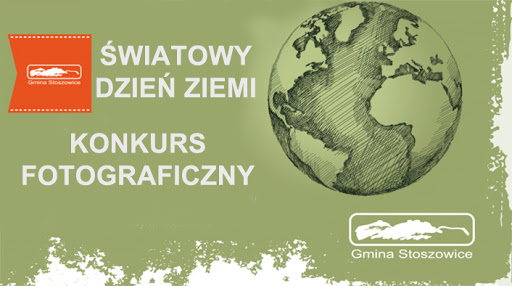 Zachęcamy do wzięcia udziału w konkursie fotograficznym pt.:,,Świat przyrody w obiektywie”.Zadanie konkursowe polega na wykonaniu zdjęcia ciekawego obiektu, zjawiska przyrodniczego, okazu ze świata roślin lub zwierząt  w najbliższym otoczeniu. (np. zachód lub wschód słońca, rosa, pajęczyna, kwiat, drzewo kwitnące, zwierzątko itp.)CELE KONKURSU:

-    podnoszenie poziomu wiedzy ekologicznej w oparciu o aktywne formy edukacji;-   promocja poprzez fotografię walorów przyrodniczo – krajobrazowych;
-  podnoszenie wiedzy i świadomości ekologicznej na temat chronionych gatunków roślin oraz obszarów cennych przyrodniczo;-  poznanie środowiska najbliższego regionu;
-  rozwijanie zainteresowań i uzdolnień dzieci i młodzieży w dziedzinie fotografii i przyrody;PRZEPISY OGÓLNE
1.    Organizatorem konkursu jest PSP im. Jana Pawła II w Osowcu. 2.    Konkurs jest adresowany do dzieci i uczniów naszej szkoły.3.    Udział w konkursie jest bezpłatny i całkowicie dobrowolny.
5.    Autorzy najciekawszych prac zostaną nagrodzeni, otrzymają oceny z plastyki, informatyki, techniki, przyrody lub biologii. PRZEPISY DOTYCZĄCE PRAC
1.    Każdy autor może nadesłać na konkurs 3 fotografie cyfrowe o tematyce zgodnej z celami konkursu.
2.    Fotografie powinny być przesłane w formie cyfrowej. 3.    Termin nadsyłania prac upływa 05.05.2020r. do Anny Budnik.
4.    Zgłaszane prace nie mogą być retuszowane, zmieniane elektronicznie ani w żaden inny sposób.	